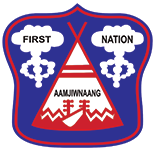 AAMJIWNAANG FIRST NATIONCHIPPEWAS OF SARNIAEMPLOYMENT OPPORTUNITYPosition Title: Post Secondary Counsellor Location: Sarnia, ONDuration: Permanent Full Time Posting Closes/Deadline: March 30, 2018Position Summary:Under the direction of the Education Coordinator, the Post-Secondary Counsellor provides counselling and information to those considering a Post-Secondary education and administers approved applications. The Post-Secondary Counsellor adheres to standards set forth by the Ontario Native Education Counselling Profession.Responsibilities: Counselling•	Knowledge of relevant government programs, education funding, Post-Secondary institution programming and admissions criteria, and other regulations, standards and guidelines;•	Provide accurate information, support, and direction to applicants and students;•	Establish a rapport, and maintain contact with all students during the school year;•	Knowledge of financial resources, scholarships and bursaries available to post-secondary students;•	Provide advocacy and liaison services to enable students to reach their career goals; and•	Assist students in making appropriate choices.2.	Administrative•	Apply policies and recommend policy amendments as necessary to meet student needs;•	Receive and process applications in a timely fashion;•	Maintain file copies of student interviews;•	Maintain daily record of calls and interviews;•	Review registration and acceptance letters;•	Review student marks and process student program reports at the end of the school year.3.	Finance•	Review monthly student allowance pay lists;•	Ensure all applicants and students have access to financial support information;•	Ensure all applicants and students have accurate curriculum and fee information. 4.	Communication	•	Represent the program at career fairs, information sessions and other events;	•	Communicate with students, community members, post-secondary institution staff and other organizations via telephone calls, social media outlets, email, and other forms of communication;•	Attend staff meetings and other meetings as required; and•	Liaise and develop rapport with faculty and staff at educational institutions.Knowledge, Skills and Abilities:Demonstrated knowledge and/or experience in interview techniques and counselling skills;Ability to work as part of a team and work collaboratively with others, including representatives from the various educational institutions;Strong verbal and written communication skills;Excellent organizational and time management skills;Literacy in computer software such as Microsoft Word and Microsoft Excel;Ability to utilize Microsoft Outlook and navigate with fluency through the internetRequirements:Bachelor of Education or Bachelor of Social Work or related field of study; andThree years related experience (guidance & counselling support) Thorough understanding of the Post-Secondary education system in Canada and the United States;Thorough understanding of First Nations program delivery, experiences, and challenges in Post-Secondary education;Must be willing to travel, have a valid driver’s license, and unrestricted access to reliable transportation.Application Process:If you are interested in this opportunity, kindly forward your resume and cover letter via mail or email or fax or in person to (for a copy of the complete job description please email request):Aamjiwnaang First Nation978 Tashmoo AvenueSarnia, ONN7T 7H5Attention:  Lorrie GuggisbergHuman Resources OfficerOrLGuggisberg@aamjiwnaang.caOr 519-336-0382 faxFor more information, check us out online at www.aamjiwnaang.ca